CAMPUS DE TOLEDO – CNPJ 78.680.337/0005-08Rua da Faculdade, 645 – Jardim Santa Maria – Fone: (45) 3379-7000 Fax: (45) 3379-7002 – CEP 85.903-000 Toledo – PR - www.unioeste.brANEXO DA INSTRUÇÃO DE SERVIÇO Nº 002/2018-PRPPG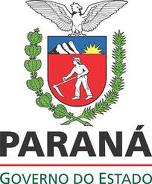 DEPÓSITO LEGAL – VERSÃO FINAL DA DISSERTAÇÃODEPÓSITO LEGAL – VERSÃO FINAL DA DISSERTAÇÃODEPÓSITO LEGAL – VERSÃO FINAL DA DISSERTAÇÃODEPÓSITO LEGAL – VERSÃO FINAL DA DISSERTAÇÃOAutorNome:RG:CPF:E-mail:Fone:Nome:RG:CPF:E-mail:Fone:Nome:RG:CPF:E-mail:Fone:Curso/ProgramaPrograma de Pós-Graduação em Química (PPGQUI)Programa de Pós-Graduação em Química (PPGQUI)Programa de Pós-Graduação em Química (PPGQUI)E-mail e Telefone do Programatoledo.mestradoquimica@unioeste.br(45) 3379-7060toledo.mestradoquimica@unioeste.br(45) 3379-7060toledo.mestradoquimica@unioeste.br(45) 3379-7060CentroCentro de Engenharias e Ciências Exatas - Campus de ToledoCentro de Engenharias e Ciências Exatas - Campus de ToledoCentro de Engenharias e Ciências Exatas - Campus de ToledoÁrea de ConcentraçãoQuímicaQuímicaQuímicaTítulo da Dissertação (Português)Título da Dissertação (Língua estrangeira)OrientadorCoorientadorDocentes da Banca de DefesaNome:                                              Instituição:Nome:                                              Instituição:Nome:                                              Instituição:Nome:                                              Instituição:Nome:                                              Instituição:Nome:                                              Instituição:Nome:                                              Instituição:Nome:                                              Instituição:Nome:                                              Instituição:Grau Obtido“Mestre em Química”“Mestre em Química”“Mestre em Química”Biblioteca DepositáriaBiblioteca Universitária – Unioeste/Campus de ToledoBiblioteca Universitária – Unioeste/Campus de ToledoBiblioteca Universitária – Unioeste/Campus de ToledoData da DefesaNº de exemplares:Nº de exemplares:Nº de páginas:Nº de CD-R:Data de entrega na Biblioteca:Data de entrega na Biblioteca:Data de entrega na Biblioteca:Data de entrega na Biblioteca:_____________________________________________________Assinatura do responsável pelo recebimento na Biblioteca_____________________________________________________Assinatura do responsável pelo recebimento na Biblioteca_____________________________________________________Assinatura do responsável pelo recebimento na Biblioteca_____________________________________________________Assinatura do responsável pelo recebimento na BibliotecaData de entrega na Coordenação Acadêmica:Data de entrega na Coordenação Acadêmica:Data de entrega na Coordenação Acadêmica:Data de entrega na Coordenação Acadêmica:____________________________________________________________Assinatura do responsável pelo recebimento na Coordenação Acadêmica____________________________________________________________Assinatura do responsável pelo recebimento na Coordenação Acadêmica____________________________________________________________Assinatura do responsável pelo recebimento na Coordenação Acadêmica____________________________________________________________Assinatura do responsável pelo recebimento na Coordenação Acadêmica